 استمارة تعريف بعضو هيئة تدريسية قسم التشريح -2022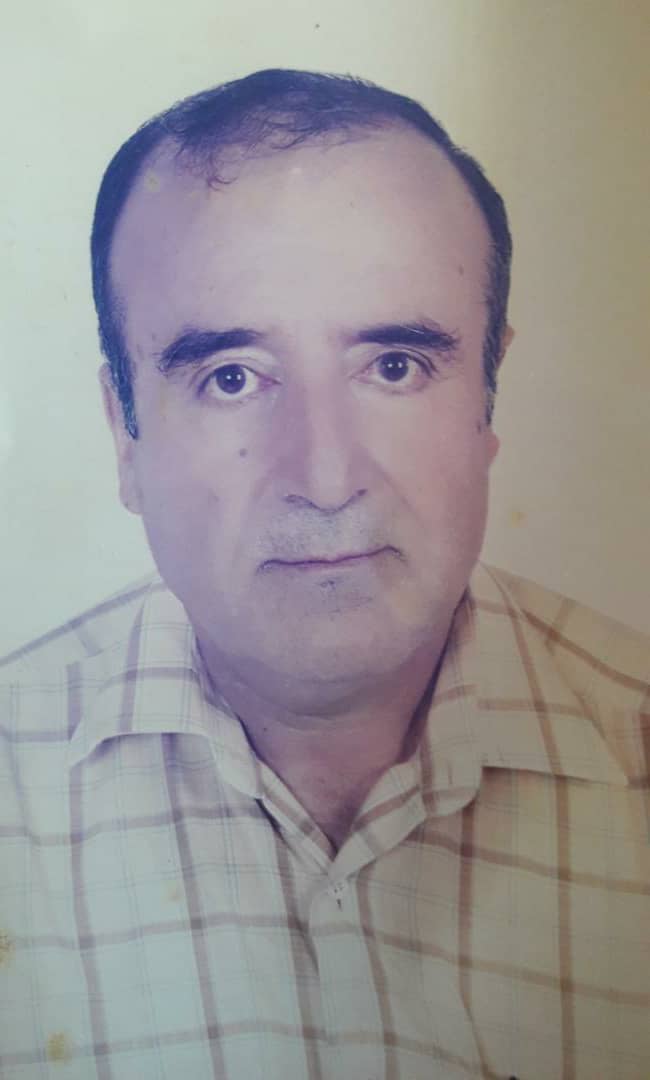 الكلية: الطب البشريالاسم: عبد الجواد قبيليالمرتبة العلمية: أستاذ مساعدالاختصاص: التشريح والجنين +الجراحة الوجهية الفكية والتجميليةاسم الجامعة : جامعة نانسي واحد-فرنساعنوان الجامعة: فرنساالصفة العلمية أو الإدارية: أستاذ مساعدالاهتمامات العلمية والبحثية: مشرف على شهادة دكتوراه في التشريحالاهتمامات العلمية والبحثية: مشرف على شهادة دكتوراه في التشريحالمناصب العلمية والإدارية رئاسة قسم لعدة مراتالمناصب العلمية والإدارية رئاسة قسم لعدة مرات